Position / name of the data controller: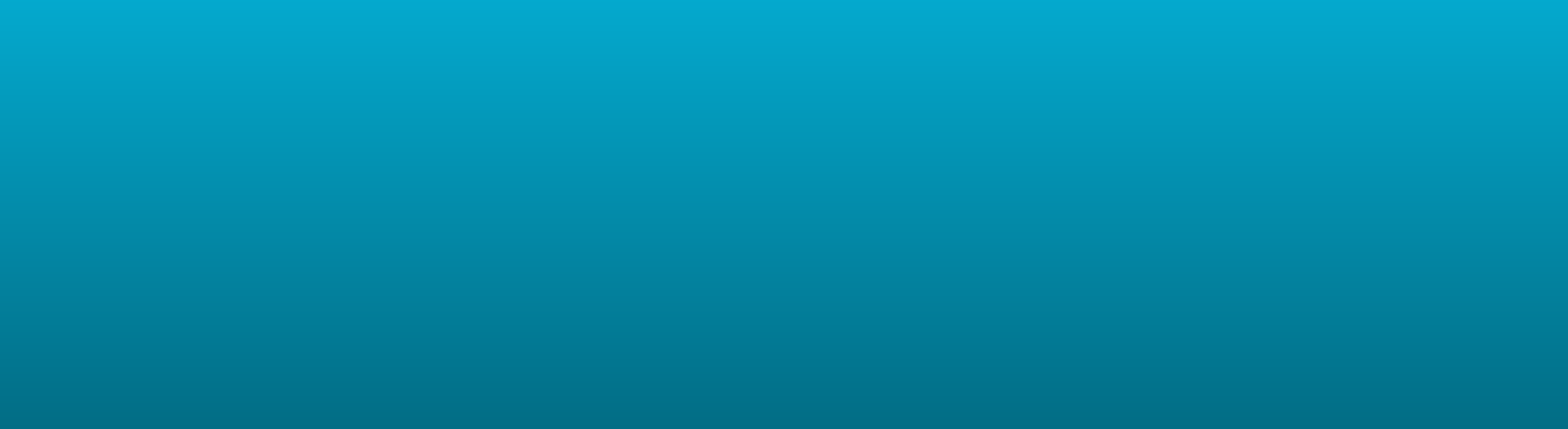 Address of the data controller:Data about the person that has prepared this notification First Name and Last Name :Position:E-mail: Phone:Notification Type :First notificationFollow-up notification:..................................(Indicate the follow-up number, if any, in your follow-up notifications)Date and time of the realization of violation:Date and time of the identification of violation:Provide details about the violation. Origin of violation (If there are multiple applicable options, mark all of them)Sending personal data to wrong recipients Theft or loss of document / device                  Storage of data in insecure environments Malicious softwareSocial engineering SabotageAccident / NegligenceOther (Specify details about your response) Personal data categories affected by violation(If there are multiple applicable options, mark all of them)Personal Data 	Special Personal DataEstimated number of individuals and records affected by violationEstimated number of individuals: ................................................. 	Estimated number of records: .................................................Relevant individual groups affected by violation and effects (If there are multiple applicable options, mark all of them)Relevant individual groups	 Effects on the Relevant IndividualsIf any delay has occurred in making the notification, specify its reason.(Only for the first notifications)Provide information about the potential impacts of violation.(Describe the effects that the violation may have on the relevant individuals. If any damage has already occurred on the relevant individuals, please specify details.)Possibility of significant negative effects to the relevant individuals due to the violation*High                    Medium                  LowNot known yet (Specify details about your response):The effects of the violation on your organizationEffect 	DescriptionInformation about recovery timeHave your information systems been affected by the cyber-attack? Yes        NoIf you select Yes, please specify the violation element that occurred as a result of the cyber-attack. ((If there are multiple applicable options, mark all of them))Data Privacy 	Data integrityData Access 	Other (Specify details about your response):The effects of the cyber-attack on your organization Effect 	Description Information about recovery timeHave the employees that deal with breaches received personal data protection training in the last year? Yes 	NoSpecify the administrative and technical measures that you have taken before the violation occurs, for the purpose of preventing such violations.Specify the administrative and technical measures that you have taken or are planning to take as a result of the violation. (Specify the measures that you have taken to solve the problem and eliminate its negative effects; for example, destroying accidentally-sent data, ensuring the security of passwords, planning data security training etc. Provide information about the steps taken to prevent re-occurrence of the violation and the estimated time of completion of these steps.Have the relevant individuals been notified about the violation?Yes, the affected individuals have been notifiedThey will be notified soon or we are currently notifying themNo, they already know about the violationNo, but they will be notifiedOther (Please specify details below)Please provide detailed information about the method used/to be used to notify the relevant individual.Name-surname and contact information of the person that will provide information to the relevant individual about data violation or the web address of the data controllerHave you notified or do you plan to notify other organizations or institutions in the country about the violation?	(E.g. police, other inspection or supervision authorities. You may be required to contact the other authorities.)Yes              NoHave you notified or do you plan to notify other data protection authorities or relevant institutions abroad about the violation? (E.g. police, other inspection or supervision authorities)Yes    NoAPPENDIX 1- FORM GUIDE FOR DATA VIOLATION NOTIFICATION 1. If this is the first notification, send the completed form ihlalbildirimi@kvkk.gov.tr as an e-mail attachment with the subject "Personal data violation notification". (Remember that you are responsible for the safe transmission of the forms and attachments via e-mail to our Organization.)2. If this is a follow-up notification, attach this form to the e-mail that we sent in the first notification. (Leave the subject line in the email as it is, so that your follow-up notification can be added to your case.)3. If you desire to send this form by post, send it to the address indicated below as approved. Kişisel Verileri Koruma Kurumu Nasuh Akar Mahallesi 1407. Sok. No:4, 06520 Balgat-Çankaya / Ankara4. Do not forget to attach the supporting documents, if any (investigation report, documents proving that notification has been sent to the relevant individuals etc.) to the form.5. If your notification is related to an existing incident, your notification will be added to the incident file so that the individuals that deal with your case can get information.6. We recommend that you read the Decision of the Personal Data Protection Board dated 24.01.2019 and numbered 2019/10 to decide the next step that you will take.7. If you need any help to complete this form, you can contact our DATA PROTECTION HELPLINE by calling the number 198.* Relevant Question 	DescriptionIdentity Communication Location Personal Rights Legal ProcessCustomer TransactionSecurity of Physical Place Security of TransactionRisk Management Finance Professional Experience MarketingAudio and Visual RecordsRace and Ethnicity Political ThoughtPhilosophical Belief, Religion, Sect and Other Faiths AppearanceMembership to Associations Membership to Foundations Membership to Unions  Health Information                    Sexual LifeCriminal Conviction and Security Measures Biometrical DataGenetic DataOther (Specify Details) :Other (Specify Details) :Employees                  Users                      Subscribers / Members StudentsCustomers and potential customers PatientsChildrenAdults that need protection                        Not Known YetLoss of control over personal data Identity theftDiscriminationRestriction of rights Fraud Financial lossLoss of reputationLoss of security of personal dataOther (Specify Details) :Other (Specify Details) :High You have lost your ability to provide significant services to all your users.MediumYou have lost your ability to provide a significant service to some of your users.LowThere is no or very low loss of ability and you can offer all significant services to all your users.UnknownNormalYou will use your existing resources and you are able to predict your recovery time.SupportedYou will use additional resources and you are able to predict your recovery time.ExtendedYou need additional resources and you are unable to predict your recovery time.IrreversibleImpossible to recover from the attack (i.e. backups are destroyed)CompletedImprovement completedHigh You have lost your ability to provide significant services to all your users through information systems.MediumYou have lost your ability to provide a significant service to some of your users through information systems.LowThere is no or very low loss of ability and you can offer all significant services to all your users through information systems.UnknownNormalYou will use your existing resources and you are able to predict your recovery time.SupportedYou will use additional resources and you are able to predict your recovery time.ElongatedYou need additional resources and you are unable to predict your recovery time.Back no returnImpossible to recover from the attack (i.e. backups are destroyed)CompleteImprovement completed